            TRIVIS - Střední škola veřejnoprávní a Vyšší odborná škola prevence kriminality                                                                 a krizového řízení Praha, s.ro.                                                       VE SPOLUPRÁCI                                                    Policie České republiky                                     Krajské ředitelství policie středočeského kraje          POZVÁNKA  NA                  SOUSTŘEDĚNÍ  S  PČR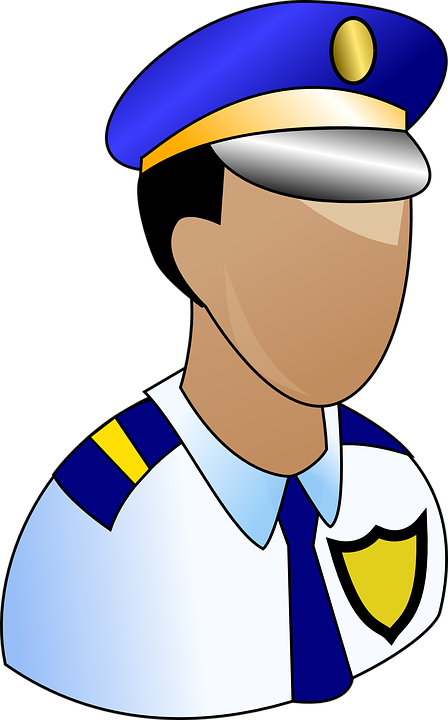 DATUM KONÁNÍ:  22.3. – 23.3. 2019MÍSTO KONÁNÍ:     ŠPS – SadskáCÍLOVÁ SKUPINA: studenti 4. ročníků TRIVIS   DOPRAVA :  zajištěna PČR ( nástup účastníků u školy TRIVIS Praha – Hovorčovická 1281/11, Kobylisy, Praha 8ODJEZD:  pátek v 11.00 hodinPŘÍJEZD:  sobota cca 13.00 hodinSTRAVOVÁNÍ: zajištěnoUBYTOVÁNÍ: zajištěnoPROGRAM:ZÁTĚŽOVÉ AKTIVITY PRO ROZVOJ ZNALOSTÍ A DOVEDNOSTÍ V OBLASTI BEZPEČNOSTNÍ PŘÍPRAVY SPOJENÉ S ROZVOJEM FYZICKÉ ZDATNOSTIPŘIHLÁŠKA KE STAŽENÍ :    www.trivispraha.czKONTAKTNÍ OSOBA: Mgr. Jitka Sekyrová ( sekyrova@trivis.cz)( pro všechny školy skupiny TRIVIS – počet studentů na školu je 7 + případný pedagogický dozor, v případě dotazu mne kontaktujte na tel. 727 853 314)